.Intro: 8 counts (0.08 seconds, start on the verse)[1-8] Slow R nightclub basic, 3/4 Triple turn R, Fwd rock, Replace, Ball step 1/4 sway, Sway[9-17] 3/4 Hitch turn, Cross walks X2, Cross Rock & Cross Sweep, Cross sweep cross. Hinge 1/2 turn[18-25] Extended weave, 1/2 unwind, Full platform turn right, Grapevine, Rock Fwd(Tip: counts a2- 5 are an extended weave turning ½ to right, making a giant U on the floor.)[26-32] Replace, & Fwd 1/4, Side, Cross, 1/4 Left, 3/8 Left, Full turn, 1/4 Left, SwayLess turn option- Replace counts a6a with 6 and turn ⅜ left stepping forward on L.Contact: brenda@winecountrylinedance.com - Jo@jjkdancin.comSay You Love Me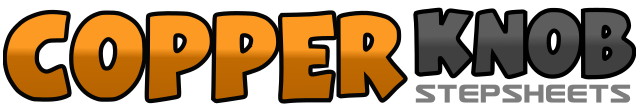 .......Count:32Wall:2Level:Intermediate.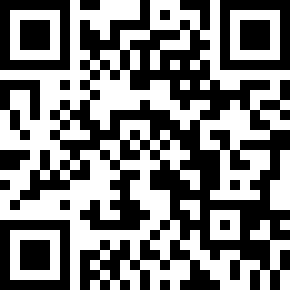 Choreographer:Jo Kinser (UK), John Kinser (UK) & Brenda Shatto (USA) - February 2015Jo Kinser (UK), John Kinser (UK) & Brenda Shatto (USA) - February 2015Jo Kinser (UK), John Kinser (UK) & Brenda Shatto (USA) - February 2015Jo Kinser (UK), John Kinser (UK) & Brenda Shatto (USA) - February 2015Jo Kinser (UK), John Kinser (UK) & Brenda Shatto (USA) - February 2015.Music:Say You Love Me - Jessie Ware : (Album: Tough Love)Say You Love Me - Jessie Ware : (Album: Tough Love)Say You Love Me - Jessie Ware : (Album: Tough Love)Say You Love Me - Jessie Ware : (Album: Tough Love)Say You Love Me - Jessie Ware : (Album: Tough Love)........1,2,3Step R to right, Cross rock L behind R, Replace weight R4&aTurn 1/4 right stepping L back, Turn 1/2 right stepping R fwd, Step L fwd (9:00)5,6aRock R fwd, Replace back on L, Small step back R7,8Turn 1/4 left stepping L to side and sway left, Sway right (6:00)1,2,3Turn ¾ left on L hitching R knee, Cross R forward, Cross L forward (9:00)4&a5Cross R over L, rock L to side, Replace to R, Cross L over R and sweep R forward6,7Cross R over L and sweep L forward, cross L over R8a1Turn 1/4 L and step back on R, turn 1/4 L and step L to left, Cross R over L (3:00)a2Turn 1/8 R and step L to left, Turn 1/8 R and cross R behind L, (6:00)a3Step L to left, Turn 1/8 R and cross R over L (7:30)a4Turn 1/8 R and step L to left, cross R behind L (9:00)a5Step L to left, Cross R over L6,7Unwind 1/2 turn left and prep body to left, Full turn to right on R (3:00)8&a1Step L to left, Cross R behind L, Step L to left, Rock R across L (face 1:30)2a3Replace to L, Bring R next to L, Step forward L and turn 1/4 right (4:30)4a5Replace to R in place, Cross L over R, Step R back turn 1/4 left (1:30)a6aTurn 3/8 left stepping L fwd, Turn 1/2 left step R, Turn 1/2 left stepping L fwd (9:00)7,8Turn 1/4 left stepping R to right, Sway left (6:00)